ESCUELA ESPECIAL Y DE LENGUAJE SAN ANTONIO II	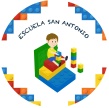 ISABEL RIQUELME Nº 804. LAMPATELEFONO: 8422557LISTA DE ÚTILES ESCOLARES AÑO 2023Prof.: Pre-kínder y Kínder1 cuaderno universitario cuadriculado 100 hjs. (Plan general)  1 carpeta plástica con gusano o accoclip verde  tamaño oficio.1 carpeta plástica con gusano o accoclip amarilla tamaño oficio.Hojas tamaño oficio blancas 2 temperas 12 colores2 cajas de plasticina 12 colores1 caja lápices de color largos10 Stick Fix chicos1 block dibujo grande N°992 cinta de embalaje transparente1 paquete de papel lustre (chico)3 pliegos papel volantín (blanco – azul -rojo)3 lápices grafito (N°2)1 tijera punta roma1 pincel cerda gruesa2 gomas de borrar3 plumones  pizarra  (negro – rojo - azul)1 pizarra individual (tamaño hoja carta – de cartón forrado o madera o plástica)2 plumón permanente (negro - azul)1 estuche goma eva 2 láminas de goma eva con glitter  sin  adhesivo (color a elección)1 carpeta cartulina colores5 pliegos papel kraft1 paquete palos de helado 1 set lanas de colores 1 paquete masa de modelar, masa das o greda1 libro de cuentos tapa dura1 juego didáctico como: legos, cubos, memorice, set de animales, set de números, set de letras, set de cocina, set de tazas, set de frutas, autos chicos  u otros. (lavables)	15 láminas para termo laminar (tamaño oficio)10 fundas plásticas (tamaño oficio)5 barras de silicona 1 paquete toallas húmedas (trimestral)1 paquete toallas húmedas Clorox (semestral)1 desodorante desinfectante  Lysoform u otra (semestral)1 botella de alcohol líquido  de 70 grados  (semestral)1 colonia de niño/a (semestral)En su mochila debe traer: (marcados con su nombre en bolsa de género)-Ropa de recambio (acorde a la temporada, todo marcado con su nombre).  -Peineta- cepillo- cepillo de dientes – pasta de dientes.Sr (a) apoderado:                                  No se exige marca de los materiales solicitados, si se sugiere considerar la calidad para realizar un buen trabajo con su menor. El envío debe ser a fines de marzo o lo antes posible, ya que sólo con ellos podemos trabajar los aprendizajes esperados.                                 Esperamos este sea un gran año escolar, contar con su apoyo y que juntos logremos los objetivos propuestos para el éxito de su hijo/a.